РЕСПУБЛИКА ДАГЕСТАН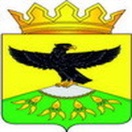 МУНИЦИПАЛЬНОЕ ОБРАЗОВАНИЕ «СЕЛО ЦОВКРА-1»АДМИНИСТРАЦИЯ 1-ЦОВКРИНСКОГО СЕЛЬСКОГО ПОСЕЛЕНИЯПОСТАНОВЛЕНИЕот 20 марта 2024 года	№8                                                                                 сел. Цовкра-1  О муниципальной программе «Развитие малого и среднего предпринимательства в муниципальном образовании «село Цовкра-1» на 2024-2026 годы»В соответствии с Федеральным законом от 24.07.2007 г. № 209-ФЗ «О развитии малого и среднего предпринимательства в Российской Федерации», от 26.07.2006 № 135-ФЭ «О защите конкуренции», от 06.10.2003 № 131-Ф3 «Об общих принципах организации местного самоуправления в Российской Федерации», постановлением Правительства Республики Дагестан от 07.12.2023 года № 483 «Об утверждении государственной программы Республики Дагестан «Экономическое развитие Республики Дагестан, включая создание благоприятного предпринимательского и инвестиционного климата»», в целях создания благоприятных условий для дальнейшего развития малого и среднего предпринимательства на территории муниципального образования «село Цовкра-1», Администрация 1-Цовкринского сельского поселения постановляет: Утвердить муниципальную целевую программу «Развитие малого и среднего предпринимательства в муниципальном образование «село Цовкра-1», Администрация 1-Цовкринского сельского поселения на 2024-2026 годы» (Приложение №1). Финансирование мероприятий Программы осуществляется в соответствии с утвержденным бюджетом муниципального образования «село Цовкра-1».Администрация 1-Цовкринского сельского поселения, обеспечит включение муниципальной программы «Развитие малого и среднего предпринимательства муниципального образования «село Цовкра-1» на 2024- 2026 годы» в перечень и объёмы бюджетных ассигнований на реализацию долгосрочных муниципальных программ. Корректировать суммы расходов на выполнение программы при подготовке проектов бюджетов муниципального района в последующие годы реализации программы. Настоящее постановление подлежит официальному обнародованиюпутем размещения на сайте Администрации МО «село Цовкра-1».Контроль за исполнением настоящего постановления оставляю за собойИльдаров М.А.Глава МО «село Цовкра-1»МУНИЦИПАЛЬНАЯ ЦЕЛЕВАЯ ПРОГРАММА«Развитие малого и среднего предпринимательства в муниципальном образовании «село Цовкра-1» на 2024-2026 годы»С. Цовкра-1                                  МУНИЦИПАЛЬНАЯ ЦЕЛЕВАЯ ПРОГРАММА«Развитие малого и среднего предпринимательства в МО «село Цовкра-1»  на 2024-2026 годы»ПАСПОРТмуниципальной целевой Программы «Развитие малого и среднего предпринимательства в МО «село Цовкра-1»                                                                      на 2024-2026 годы»Анализ текущей ситуации в сфере реализации муниципальнойпрограммыМалое предпринимательство за последние годы заняло устойчивое положение в экономике района и играет существенную роль в социальной жизни населения. В основном предприятия малого бизнеса осуществляют свою деятельность в сфере торговли, транспорта, бытового обслуживания. Порядок деятельности в сфере развития малого и среднего предпринимательства на территории района регулируются законодательством Российской Федерации и нормативно-правовыми актами Республики Дагестан.В нижеследующей таблице представлены основные показатели, характеризующие динамику развития сектора малого и среднего предпринимательства в МО село Цовкра-1. Значения данных показателей не являются в полной мере точными и сопоставимыми в связи с проведением статистического наблюдения за деятельностью субъектов малого и среднего предпринимательства, включая индивидуальных предпринимателей один раз в 5 лет.Таблица 1. Показатели, характеризующие текущую ситуацию в сфере   	малого	и	среднего предпринимательства	Основными направлениями работы являются:-обеспечение консультационной и информационной поддержки, публикация информации о развитии предпринимательства в средствах массовой информации, организация семинаров, совещаний, встреч по проблемам малого и среднего предпринимательства, а также физических лиц, не являющихся индивидуальными предпринимателями и применяющих специальный налоговый режим «Налог на профессиональный доход» (далее - физические лица, применяющие специальный налоговый режим);-обеспечение размещения заказов на поставку товаров, выполнение работ, оказание услуг для муниципальных нужд у субъектов малого предпринимательства, физических лиц, применяющих специальный налоговый режим;-предоставление имущества, предназначенного для передачи во владение и (или) в пользовании субъектам малого и среднего предпринимательства и организациям, а также физическим лицам, применяющим специальный налоговый режим.- предоставление преимущественного права выкупа муниципального недвижимого имущества субъектами малого бизнеса, физическими лицами, применяющими специальный налоговый режим, являющимися его арендаторами.Цель (цели) и ожидаемые результаты реализации муниципальнойпрограммыЦелью программы является повышение предпринимательской активности и развитие малого и среднего предпринимательства в МО село Цовкра-1.Достижение дели предусматривает решение следующих задач:-оказание организационной, консультационной, информационной поддержки субъектам малого и среднего предпринимательства, а также физическим лицам, применяющим специальный налоговый режим.Реализация программы будет способствовать повышению предпринимательской инициативы граждан района, увеличению объемов налогов и платежей в бюджеты разного уровня и внебюджетные фонды, насыщению потребительского рынка товарами и услугами, содействию занятости населения.Таблица 2. Сведения о целевых индикаторах (показателях) реализацииПрограммыПрограмма реализуется посредством специальных подпрограмм, которые направлены на решение конкретных задач программы.специальная подпрограмма «Организационная, консультационная и информационная поддержка субъектов малого и среднегопредпринимательства».Специальная подпрограмма «Организационная, консультационная и информационная поддержка субъектов малого и среднего предпринимательства» (приложение №1) направлена на оказание организационной, консультационной, информационной поддержки субъектам малого и среднего предпринимательства, а также физическим лицам, применяющим специальный налоговый режим, что в свою очередь позволяет улучшить ситуацию с кадровым обеспечением данного сектора, повысить правопую и экономическую грамотность предпринимательского сообщества, способствует расширению хозяйственных связей и рынков сбыта малого и среднего бизнеса, позволяет малому и среднему бизнесу получить помощь в решении актуальных проблем своей деятельности.Специальная подпрограмма «Имущественная поддержка субъектов малогои среднего предпринимательства».Основной целью подпрограммы «Имущественная поддержка субъектов малого и среднего предпринимательства» (приложение №2) является оказание имущественной поддержки субъектам малого и среднего предпринимательства, а также физическим лицам, применяющим специальный налоговый режим, что предоставит расширение возможностей субъектов малого и среднего предпринимательства по организации их деятельности.Приложение №1 к муниципальной программе МО «село Цовкра-1» «Развитие малого и среднего предпринимательства в МО «село Цовкра-1 «Кулинский район» Республики Дагестанна 2024-2026 годы»Специальная подпрограмма «Организационная, консультационная и информационная поддержка субъектов малого и среднегопредпринимательства»L	Паспорт	подпрограммыКраткая характеристика подпрограммыРеализация мероприятий подпрограммы будет способствовать налаживанию контакта между органами власти и бизнес - сообществом, повышениюинформированности представителей малого бизнеса о формах и мерах поддержки, реализуемых как на территории МО село Цовкра-1.Также многие предприниматели, самозанятые не обладают достаточными знаниями и навыками для оформления документов, необходимых для получения поддержки.Многие граждане, желающие начать свой бизнес, нуждаются в консультациях по алгоритму открытия собственного предприятия, т.к. большая часть нарушений законодательства на начальном этапе у предпринимателей связана именно с отсутствием необходимой информации и базовых знаний.Проведение регулярных бесплатных консультаций по вопросам предпринимательства , а также организация и проведение мероприятий в связи с празднованием профессиональных праздников в рамках подпрограммы «Организационная, консультационная и информационная поддержка субъектов малого и среднего предпринимательства» муниципальной программы «Развитие субъектов малого и среднего предпринимательства в МО село Цовкра-1 позволит избежать таких негативных моментов .Мероприятия подпрограммыРеализация подпрограммы предполагает выполнение следующих мероприятий: Оказание субъектам малого и среднего предпринимательства, а также физическим лицам, применяющим специальный налоговый режим консультационных услуг.Мероприятие предполагает организацию оказания консультационной поддержки субъектам малого и среднего предпринимательства, а также гражданам, применяющим специальный налоговый режим (по обращениям).Срок выполнения мероприятия - 2024-2026 гг.Информационная поддержка	субъектов малого	и среднегопредпринимательства, а также физических лиц, применяющих специальный налоговый режим.Мероприятие предполагает освещение деятельности администрации МО село Цовкра-1 по поддержке и развитию малого и среднего предпринимательства в средствах массовой информации, а также путем проведения встреч с бизнес - сообществом района.Срок выполнения мероприятия - 2024-2026 гг.Предоставление преференций производителям товаров при организации нестационарной и мобильной торговли.Мероприятие предполагает предоставление производителям товаров (сельскохозяйственных и продовольственных товаров, в том числе фермерской продукции, текстиля, одежды, обуви и прочих) и организациям потребительской кооперации, которые являются субъектами МСП.Срок выполнения мероприятия - 2024-2026 гг.Ожидаемые результаты реализации подпрограммыРеализация подпрограммы позволит улучшить ситуацию с кадровым обеспечением малого и среднего бизнеса, повысить правовую и экономическую грамотность предпринимательского сообщества МО село Цовкра-1, будет способствовать расширению хозяйственных связей и рынков сбыта малого и среднего бизнеса, позволит малому и среднему бизнесу получить помощь в решении актуальных проблем деятельности.Таблица 2. Сведения о целевых индикаторах (показателях) реализации подпрограммыДостижения ожидаемых результатов реализации подпрограммы сопряжено существенными экономическими рисками - отсутствием финансирования, отсутствием заявлений на получение субсидий, отсутствием заявок участников закупок в соответствии с Федеральным законом от 05.04.2013 № 44-ФЗ «О контрактной системе в сфере закупок товаров, работ, услуг для обеспечения государственных и муниципальных нужд»Бюджетные ассигнования на выполнение мероприятий подпрограммыПриложение №2 к муниципальной программе МО «село Цовкра-1» «Развитие малого и среднего предпринимательства в МО «село Цовкра-1 «Кулинский район» Республики Дагестанна 2024-2026 годы»Специальная подпрограмма «Имущественная поддержка субъектов малого исреднего предпринимательства»Паспорт подпрограммыКраткая характеристика подпрограммыОсновное нормативное правовое регулирование подпрограммы осуществляется в соответствии с Федеральным законом от 22.07.2008 №159- ФЗ «Об особенностях отчуждения недвижимого имущества, находящегося в государственной собственности субъектов Российской Федерации или в муниципальной собственности и арендуемого субъектами малого и среднего предпринимательства, и о внесении изменений в отдельные законодательные акты.  Российской Федерации», Федерального закона от 24 .07.2007 № 209-ФЗ «О развитии малого и среднего предпринимательства в Российской Федерации».Основной целью подпрограммы является стимулирование развития малого и среднего бизнеса на территории МО село Цовкра-1 за счет использования имущественного потенциала МО село Цовкра-1.Мероприятия подпрограммыРеализация подпрограммы предполагает выполнение следующих мероприятий: Формирование перечня имущества, предназначенного для предоставления имущественной поддержки субъектам МСП. Мероприятие предполагает ведение перечня имущества МО село Цовкра-1, предназначенного для предоставления субъектам малого и среднего предпринимательства, а также физическим лицам, применяющим специальный налоговый режим, в качестве имущественной поддержки.Перечень имущества, предназначенный для предоставления имущественной поддержки субъектам малого и среднего предпринимательства, а также физическим лицам, применяющим специальный налоговый режим, должен ежегодно дополняться новыми объектами с целью замещения имущества, в отношении которого реализовано преимущественное право субъектов МСП на выкуп арендуемого муниципального имущества.Срок реализации мероприятия 2024-2026 гг. Оказание имущественной поддержки субъектам малого и среднего предпринимательства, а также физическим лицам, применяющим специальный налоговый режим. Срок реализации мероприятия 2024-2026 гг.Ожидаемые результаты реализации подпрограммыВ рамках реализации подпрограммы планируется оказание имущественной поддержки субъектам малого и среднего предпринимательства, а также физическим лицам, применяющим специальный налоговый режим, в форме предоставления им в аренду (на льготных условиях) муниципального имущества, включенного в Перечень имущества МО село Цовкра-1, предназначенного для передачи во владение и (или) пользование субъектов МСП, а также физическим лицам, применяющим специальный налоговый режим.Осуществление поддержки позволит расширить возможности субъектов малого и среднего предпринимательства, по организации их деятельности, будет способствовать обеспечению населения МО село Цовкра-1 наиболее востребованными товарами, работами и услугами.Перечень и значения целевых показателей (индикаторов), характеризующих достижение целей и задач в соответствии с годами реализации Таблица 1.Сведения о целевых индикаторах (показателях) реализации подпрограммы,Достижение ожидаемых результатов реализации подпрограммы сопряжено с существенными экономическими рисками - неполучением арендной платы в случае расторжения договоров аренды до момента заключения новых.Выполнение мероприятия не требует выделения бюджетных ассигнований из бюджета МО село Цовкра-1.Исполнителем мероприятий подпрограммы является Отдел экономики и территориального развития администрации МО село Цовкра-1. Порядок оказания имущественной поддержки, предусматриваемый подпрограммой, утверждается муниципальным правовым актом администрации МО село Цовкра-1.Порядок и условия предоставления в аренду имущества МО село Цовкра-1 свободного от прав третьих лиц (за исключением права хозяйственного ведения, права оперативного управления, а также имущественных прав субъектов малого и среднего предпринимательства), утверждены нормативными правовыми актами Администрации 1-Цовкринского муниципального образования.Наименование программы и срок ее реализацииРазвитие малого и среднего предпринимательства в  МО «село Цовкра-1»     2024-2026 годы.Основание разработки ПрограммыФедеральный закон от 24 июля 2007 года № 209-ФЗ «О развитии малого и среднего предпринимательства в Российской Федерации», Закон Республики Дагестан от 16 июля 2008 года № 34 «О развитии малого и среднего предпринимательства в Республике Дагестан», Распоряжение Правительства РФот02.06.2016 года -р «Стратегия развития малого и среднего предпринимательства в Российской Федерации на период до 2030 года»Разработчик ПрограммыАдминистрация 1-Цовкринского сельского поселенияПеречень подпрограмм]. Специальная подпрограмма «Организационная, консультационная и информационная поддержка субъектов малого и среднего предпринимательства» L.Специальная подпрограмма «Имущественная поддержка субъектов малого и среднего предпринимательства»Куратор ПрограммыГлава   администрации 1-Цовкринского сельского поселенияПеречень исполнителей ПрограммыАдминистрация 1-Цовкринского сельского поселенияЦель (цели) Программы1Создание условий для повышения предпринимательской активности  развития малого и среднего предпринимательства в МО село Цовкра-1, создание благоприятных экономических, правовых и социально- трудовых условий для динамичного развития малого и среднего предпринимательства на территории села, оказание содействия субъектам малого и среднего предпринимательства в продвижении производимых ими товаров(работ, услуг), результатов интеллектуальной деятельности, вовлечение широких слоев населения в предпринимательскую деятельность, увеличение количества субъектов малого и среднего предпринимательства, изменение структуры малых и средних предприятий района в сторону увеличения доли производственного сектораОсновные задачи ПрограммыСтимулирование и поддержка инвестиционных проектов субъектов малого и среднего предпринимательства в приоритетных для района направлениях; развитие системы подготовки кадров субъектов малого и среднего предпринимательства и повышение их квалификации; повышение уровня предпринимательской грамотности; укрепление социального статуса предпринимательства; поддержка губъектов малого и среднего предпринимательства- производителей товаров (работ, услуг); создание на территории района устойчивой, ззаимосвязанной, многоуровневой системы поддержки предпринимательства; информирование населения района о мерах по поддержке предпринимательства и условиях ее предоставления; проведение мероприятий по повышению правового уровня субъектов малого и среднего предпринимательства; поддержканачинающих, в том числе молодых, предпринимателей; имущественная поддержка предпринимателей; привлечение дополнительных внебюджетных средств в сектор малого и среднего предпринимательства.Объемы ресурсного обеспечения Программы по годам ее реализации в разрезе источников финансированияОбщий объем финансирования:год - ________руб.,год - ________ руб.,год - ________ руб.,Ожидаемые результаты реализации ПрограммыУвеличение числа малых и средних предприятий;увеличение объема налоговых поступлений в бюджеты всех уровней; повышение доли занятых на малых и средних предприятиях в общей численности занятых в экономике; рост оборота малых и средних предприятий.№п/пНаименованиепоказателяЕд. из м.2023факт2024прогноз2025прогноз2026прогноз1Количество малых и средних предприятий всего по состоянию на конец года.ед.2Среднесписочная численность работников (без внешних совместителей ), занятых на малых и средних предприятиях, всегочел.3Оборот малых и средних предприятиймлн. руб. в ценах соответству ющих лет.№п/пНаименование целевого индикатора (показателя)Ед.изм.2023факт2024план2025план2026план1Количество субъектов малого и среднего 1инимательства, а также физических лиц, применяющих специальный налоговый режим, получивших организационную, консультационную, информационную поддержкуЕд.Наименование подпрограммыОрганизационная, консультационная и информационная поддержка субъектов малого и среднего предпринимательстваСрок реализации подпрограммы2024-2026 годыПеречень исполнителей подпрограммыКомитет экономики и территориального развития администрации  МО село Цовкра-1Формулировка цели (целей) подпрограммыПопуляризация малого и среднего предпринимательства, а также физических лиц, применяющих специальный налоговый режим, формирование положительного имиджа предпринимателя.Повышение информированности субъектов малого и среднего предпринимательства, а также физических лиц. применяющих специальный налоговый режим, об их правах, о возможностях участия в областных и федеральных программах поддержкиОбъемы ресурсного обеспечения подпрограммы по годам ее реализации в разрезе источников финансированияОбщий объем финансирования:год - ________ руб.,год - ________ руб.,год - ________ руб.,№п/п							1	*	——Наименование целевого индикатора (показателя)Ед.изм.2023факт2024план2025план2026план1Количество субъектов малого и среднего предпринимательства, физических лиц, применяющих специальный налоговый режим, получивших организационную, консультационную, информационную поддержкуЕд.№п/пНаименованиемероприятияисполнитель202420252026Подпрограмма,всегоАдминистрациярубрубруб1Оказание субъектам малого и среднего предпринимательства, а также физическим лицам, применяющим специальный налоговый режим, консультационных услугАдминистрация 1-Цовкринского сельского поселения едед сд2[Информационная поддержка субъектов малого и среднего предпринимательства, физических лиц, применяющих специальный налоговый режимАдминистрация 1-Цовкринского сельского поселения3Предоставление преференций производителям товаров при организации нестационарной и мобильной торговлиАдминистрация 1-Цовкринского сельского поселения0,000,000,00Наименование подпрограммыИмущественная поддержка субъектов малого и среднего предпринимательстваСрок реализации подпрограммы2024-2026 годыПеречень исполнителей подпрограммыОтдел экономики и территориального развития МО село Цовкра-1Формулировка цели (целей) подпрограммыРасширение возможностей субъектов малого и среднего предпринимательства, самозанятых по организации их деятельностиОбеспечение населения наиболее востребованными товарами, работамиОбъемы ресурсного обеспечения подпрограммы по годам ее реализации в разрезе источников финансированияОбщий объем финансирования: 2024год - 0,00 руб.,2025год - 0,00 руб;2026год - 0,00 руб.,3 т.ч. Бюджет Кулинского муниципального района: 2024год - 0,00 руб.,2025год - 0,00 руб.,2026год - 0,00 руб.№п/пЦелевой показательБазовое значениеБазовое значениеПериод, годПериод, годПериод, год№п/пЦелевой показательЗначениедата20242025202612345671Ежегодное увеличение не менее чем на 10% количества объектов имущества в перечне муниципального имущества в  МО село Цовкра-1 (единиц)401.01.20241111.1.Объекты муниципального имущества казныОбъекты муниципального имущества казныОбъекты муниципального имущества казныОбъекты муниципального имущества казныОбъекты муниципального имущества казныОбъекты муниципального имущества казны1.1.1.Земельные участки (любого назначения)000001.1.2.Земельные участкисельскохозяйственногоназначения401.01.20241111.1.3.Иные объектынедвижимогоимущества000001.1.4.Движимое имущество0-0001.2.Имущество, закрепленное на праве хозяйс' муниципальными унитарными предприятиями управления за муниципальными учИмущество, закрепленное на праве хозяйс' муниципальными унитарными предприятиями управления за муниципальными учИмущество, закрепленное на праве хозяйс' муниципальными унитарными предприятиями управления за муниципальными учгвенного ведения за . на пране оперативного реждениямигвенного ведения за . на пране оперативного реждениямигвенного ведения за . на пране оперативного реждениями1.2.1.Недвижимоеимущество000001.2.2.Движимое имущество000002Доля заключенных договоров аренды по отношению к общему количеству имущества в перечне (в процентах)50%01.01.202460%65%70%